Ladder Safety TrainingPresented by: Kimlee Lindgren, MIIA Senior Risk Management TrainerThere are more than 300 ladder-related deaths and over 130,000 emergency room visits related to ladders each year, as well as 2,000 ladder-related injuries every day.
In the workplace: the Bureau of Labor Statistics reported in 2020, 161 fatal work injuries from which ladders were the primary source. An additional 22,710 non-fatal ladder incidents resulted in a worker losing at least one day of work. These statistics emphasize the need for ladder safety training.DATE:		Wednesday, April 5, 2023 TIME: 		9:00 a.m. to 11:00 a.m.LOCATION: 	Jericho Hill Recreation Area, 496 Brigham Street, Marlboro, MA 01752DISCUSSION TOPICS and ACTIVITIES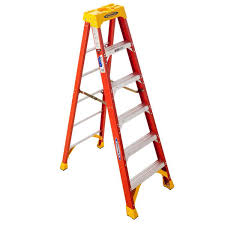 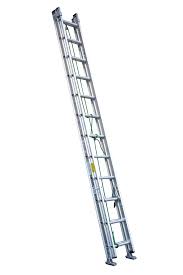 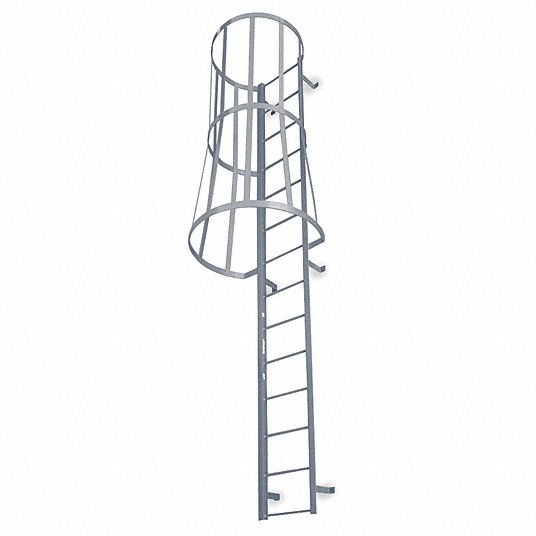 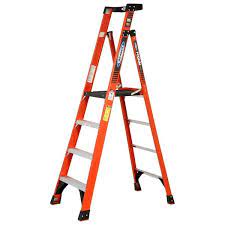 Regulations and StandardsTypes of LaddersDuty RatingsSelectionInspectionUseStorageMaintenanceDisposalQ and A